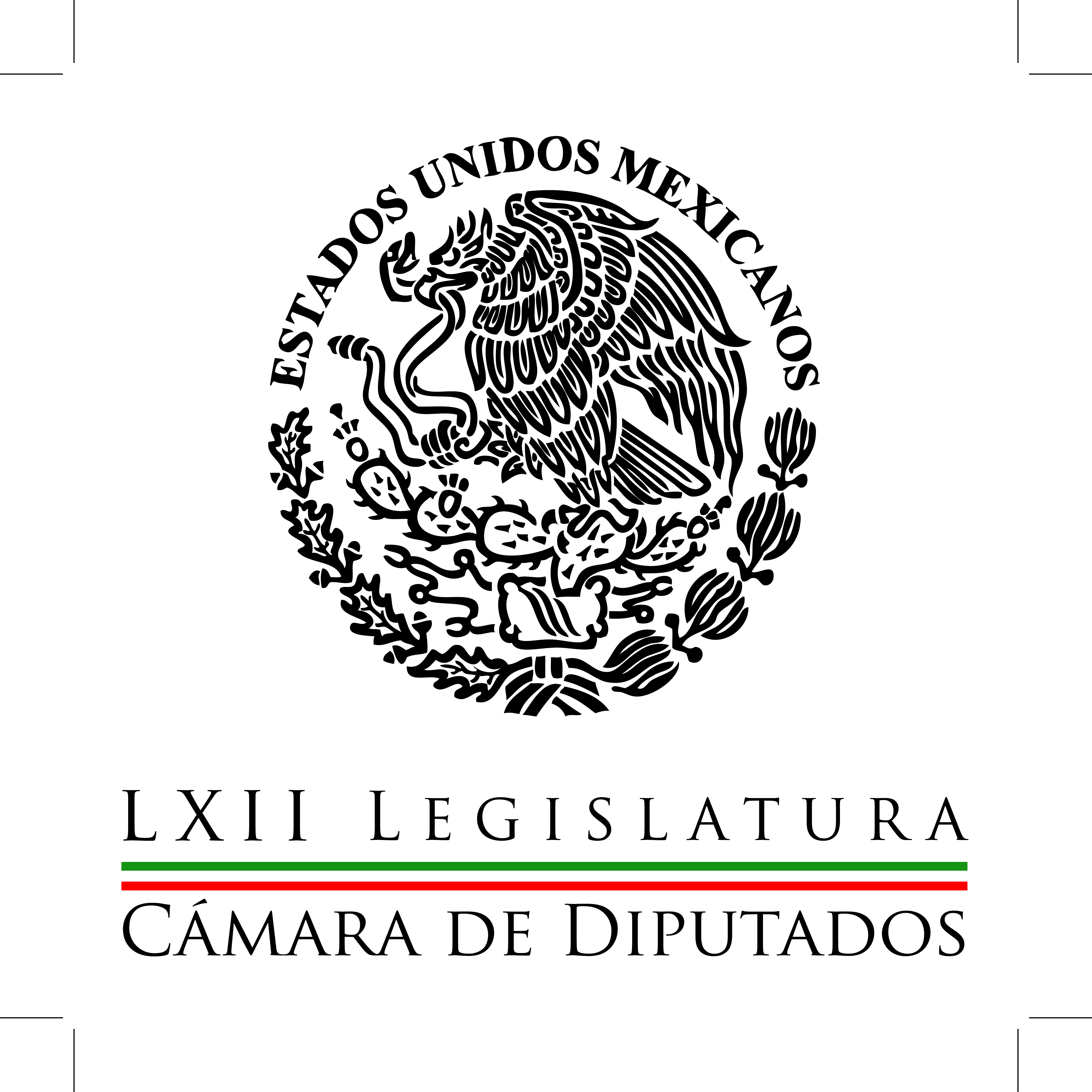 Carpeta InformativaPrimer CorteResumen: Jorge Sotomayor: Detención de exfuncionarios por fallas en la L12Diputados de PRD piden a Mexicanos Primero que retiren denuncia en contra de Rubén NúñezArmando Ríos Piter: Discusión sobre candidaturas independientes Julián Alfonso Olivas: Resolución de la SCJN sobre examen docente México sigue estando entre los países OCDE con las tasas más altas de “ninis”09 de julio de 2015TEMA(S): Trabajo Legislativo FECHA: 09/07/15HORA: 06:28NOTICIERO: Detrás de la NoticiaEMISIÓN: Primer CorteESTACION: 104.1 FMGRUPO: Radio Fórmula 0Jorge Sotomayor: Detención de exfuncionarios por fallas en la L12Ricardo Rocha (RR), conductor: Esta semana se ha generado información importante -lo sabe usted- relacionada con las irregularidades en la Línea 12 del Metro, como la detención del tres exfuncionarios de ese sistema de transporte y la orden de aprehensión del exdirector del Proyecto Metro, Enrique Horcasitas. De viva voz Jorge Sotomayor, diputado federal -a propósito independiente- y quien fue secretario de la Comisión Especial para Investigar la Línea 12. Gracias, diputado, por estar con nosotros en este espacio. ¿Cuál tu lectura, como dicen los clásicos, a estas detenciones y órdenes de aprehensión, tomando en cuenta que tú mismo, diputado, presentaste denuncias en contra de hasta ocho personas, si mal no recuerdo? Jorge Sotomayor (JS), diputado federal independiente: Ricardo, con el gusto de saludarte a ti y a tu auditorio. No fueron ocho personas, más bien fueron ocho denuncias. RR: Ocho denuncias, perdón. JS: Estas denuncias se hicieron de manera abierta. Evidentemente en los hechos se mencionaban diversas personas, se mencionaba el nombre de Ebrard, de Mario Delgado, de Horcasitas, de Bojórquez y de otros personajes como Mercado, como el excontralor del Distrito Federal, etcétera. Aquí se denunciaron varias irregularidades. Por un lado, el tema de que nunca hubo un proyecto ejecutivo y que, por lo tanto, los materiales, las fechas de entrega no fueron las correctas o nunca se pactaron, por decirlo de alguna manera; los trenes nunca fueron los adecuados, a pesar de que hoy nos digan que se descubrió que no eran compatibles, yo demostraba que desde el principio se sabía que éstos no iban a ser compatibles; que había habido un sobreprecio tanto en la obra como en los trenes, que había faltado que se hiciera una licitación pública para poder determinar precio y calidades y, por otro lado, que en dónde estaba todo este dinero que se había malgastado. Eso fue antes y durante la existencia de la Comisión Especial y haciendo un corte de caja, si bien es cierto no se ha ganado la guerra, yo me encuentro en este momento bastante satisfecho porque éste es un rubro bastante importante, es una batalla ganada. Entiendo que muchos medios de comunicación han quizás menospreciado estas acciones diciendo que se está capturando por delitos que no son graves, pero recordemos que a veces la Procuraduría, con la intención de poder tener elementos bien sustentados, a veces denuncia por un delito y ya que tiene capturado al sujeto empiezan las averiguaciones por otros hechos que no están considerados inicialmente en la orden de aprehensión. RR: Ahora, diputado, ¿no es extraño que haya una petición formal a la Interpol para localizar al señor Horcasitas y anexas, pero que al mismo tiempo se diga que no hay investigación alguna sobre el jefe de todos ellos, Marcelo Ebrard? JS: Mira, desafortunadamente -y te lo digo con toda honestidad- tu servidor no ha podido encontrar un documento que haya sido firmado por Ebrard; él como jefe de Gobierno daba órdenes, se protegió y él mandataba a sus subordinados, entiéndase secretarios, directores, etcétera, que fuesen los que firmaran todos los documentos. Con esto no dudo que pueda haber un documento firmado por él, lo que estoy diciendo es que a la fecha yo no lo conozco y que obviamente fue bien asesorado y se pudo proteger sin firmar esto, pero es evidente que los subordinados no hacen nada si el jefe no lo manda. RR: ¿Qué va a pasar con la Línea 12? ¿Cuándo tendremos una claridad completa sobre todo esto que se ha venido revelando a cuentagotas a lo largo de meses? El hecho es que está parada, el hecho es que se ha dicho que se trata de un fraude gigantesco, cosas tan absurdas como que se decidió emplear las ruedas sólidas en lugar de las ya probadas de hule, en fin, esto de las curvas y todo lo que se ha dicho, diputado, es verdaderamente absurdo y que los trenes no concordaban con el tamaño de las vías, bueno, un ridículo preocupante y también inquietante por todo lo que se manejó acerca de contratos y asignaciones directas muy sospechosas, etcétera, etcétera, etcétera. JS: Mira, los técnicos han determinado, las empresas internacionales que fueron contratadas para hacer esta revisión. RR: Alstom y compañía. JS: Exactamente. Han determinado que la línea nunca va a funcionar al 100 por ciento, siempre vamos a tener este nombrado desgaste ondulatorio; se van a hacer las modificaciones a los rieles, pero el desgaste siempre lo vamos a tener. La única forma en que nosotros pudiéramos mejorar el desempeño de la línea sería -como lo dije alguna vez y fue criticado, pero se sigue analizando la posibilidad-, es que sobre todo en el lado de Tláhuac, donde están las curvas más pronunciadas, éstas fueran demolidas y vueltas a construir, las curvas, y que se construyeran o se pusieran unas líneas nuevas, con otras calidades en el acero e inclusive se cambiaran los trenes por otros más livianos y más parecidos a los que tenemos en el resto de las líneas, como bien mencionabas, de rodadura neumática. RR: Todavía tengo una pregunta que hacerte. ¿Para cuándo la Línea 12? Necesitamos hacer una pausa programada por la computadora, que aquí éstas no fallan, son muy eficientes. Vamos a una pausa y concluimos contigo, diputado, por favor. JS: Con todo gusto. PAUSA RR: Estoy hablando con Jorge Sotomayor, diputado federal independiente, quien fue secretario de la Comisión Especial para Investigar la Línea 12. La pregunta que nos hacemos todos, diputado, ya nos diste una explicación muy aleccionadora, muy ilustrativa, pero a ver, más allá de curvas, llantas, rieles, pendientes, cómo se llama la cosa ésta que mencionabas, hombre, que ya se hizo célebre ese terminajo, del desgaste o ¿cómo se llama? JS: Ondulatorio. RR: Ondulatorio, bueno, más allá de todo eso la pregunta que nos hacemos todos los habitantes del Distrito Federal es ¿la Línea 12 es rescatable? ¿A qué costó y para cuándo? JS: Mira, el costo desafortunadamente va a ser muy elevado, la línea inicialmente... RR: Oye, en ese costo hemos de dar por perdido que ahí hay mucho dinero que quién sabe cómo se gastó o quién sabe si hubo comisiones estratosféricas o trastupijes o cosas, ¿ya ni modo, ya se perdió o qué? JS: Bueno, en derecho penal existe lo que se conoce como resarcir el daño, no sé si esto se vaya a ejecutar, esto ya será cuestión de ver qué dicen las autoridades jurisdiccionales, también con los funcionarios que están inhabilitados o que tienen una sanción administrativa, eso ya es cuestión de las autoridades, lo deseable es que fuera así. Y contestando tu pregunta, recordemos que el anterior secretario de Obras del Distrito Federal se había comprometido a que las reparaciones quedarían para noviembre de este año, sabemos que este secretario de Obras fue destituido por el jefe de Gobierno, Mancera, ¿no sé si recuerdas que su esposa había sido beneficiada con la licitación de unas luminarias? RR: Sí, sí. JS: Lo quitaron y la verdad es que él era el encargado de darle seguimiento a las reparaciones de la Línea Dorada, entonces no he escuchado notas sobre el nuevo secretario de Obras, una nueva fecha de entrega, pero la última que tengo conocimiento es para noviembre de este año. RR: ¿Algo más que no te haya preguntado sobre todo este enredo de la 12, diputado? JS: Bueno, algo muy importante es que aún falta ver el tema de la reparación a las viviendas de los vecinos que viven cercanos a donde se hizo el hoyo para construir la Línea 12; hay que recordar que en Tláhuac aún hay personas a las que no se les ha pagado la expropiación a sus terrenos y es también importante destacar que debemos ya olvidarnos de este supuesto conflicto que hay entre quienes opinamos que la Línea 12 no funciona, porque estuvo mal construida desde el principio y hay quienes siguen diciendo que la Línea 12 no funciona por una supuesta falta de mantenimiento. Desafortunadamente, como bien lo decías al inicio, el PAN, el Partido Acción Nacional, sigue interpretando y sigue queriendo defender a quienes construyeron la Línea 12 diciendo que esto es culpa de las actuales autoridades del Metro, porque supuestamente no dieron un mantenimiento correcto a las líneas y a los trenes. RR: Diputado, gracias, estamos al habla. JS: Al contrario, te agradezco mucho a ti. RR: Al contrario, gracias por tu confianza. Jorge Sotomayor, diputado independiente. Duración 11´19´´, ys/m.TEMA(S): Trabajo Legislativo.FECHA: 09//07/15HORA: 07:09 AMNOTICIERO: Formato 21EMISIÓN: Primer Corte ESTACION: 790 AMGRUPO: Radio CentroDiputados de PRD piden a Mexicanos Primero que retiren denuncia en contra de Rubén NúñezEnrique Cuevas, conductor: Diputados del PRD exige a la organización “Mexicanos Primero” a que retire la denuncia que presentó contra del líder de la coordinadora en Oaxaca, Rubén Núñez.Yadhira Rodríguez y esta postura desde el Partido de la Revolución Democrática. Yadhira Rodríguez (YR), reportera: El presidente de la Comisión de Puntos Constitucionales en la Cámara de Diputados, Alejandro Sánchez Camacho, exigió a la organización “Mexicanos Primero” retirar la denuncia que presentó en contra del dirigente de la CNTE en Oaxaca, Rubén Núñez, dijo que la violencia solo “aviva el fuego” y no ayuda a resolver las demandas de la disidencia magisterial.Alejandro Sánchez agregó que Claudio X. González, presidente de “Mexicanos Primero” no conoce las razones por las que la CNTE se opone a la Reforma Educativa y carece de autoridad moral para encabezar la defensa de la educación en México.Alejandro Sánchez Camacho, diputado del PRD: “No es recomendable “poner más gasolina al fuego” en estos procedimientos legales que ahora presentó X. González en contra de los líderes de la Coordinadora Nacional de Trabajadores de la Educación, es más recomendable que se construyan puentes de diálogo, negociación, por difícil que parezca la situación en conflicto”.YR: El presidente de la Comisión de Puntos Constitucionales cuestionó que Claudio X González, se “desgarre las vestiduras” porque los profesores que están afueras de las aulas cobren cuando, dijo, el sector empresarial dejó de pagar al SAT en el primer trimestre del año más de 388 millones de pesos en impuestos.Yadhira Rodríguez. Formato 21. Duración: 2´5” bmj/mTEMA(S): Trabajo Legislativo FECHA: 09/07/15HORA: 06:49NOTICIERO: Detrás de la NoticiaEMISIÓN: Primer CorteESTACION: 104.1 FMGRUPO: Radio Fórmula0Diputados buscan pago extraordinario por fin de Legislatura: Raquel JiménezRicardo Rocha, conductor: La diputada panista Raquel Jiménez balconea a algunos de sus compañeros que buscan su bono de fin de legislatura. Es ahora Sara Pablo. Sara Pablo, reportera: Continúa la polémica al interior del PAN en la Cámara de Diputados por el tema de las finanzas, la legisladora Raquel Jiménez, quien dijo que la bancada es un "nido de ratas", negó que su interés por la transparencia tenga otras motivaciones; aseguró que tampoco tiene nada que ver con el proceso interno de Acción Nacional. La legisladora reveló que un grupo de sus compañeros diputados sí aspiran a obtener un pago extraordinario por el fin de la legislatura; de entrada, dijo, que se trata de más de 40 legisladores que quieren un bono, entre ellos mencionó a Beatriz Zavala, Enrique Flores y Jorge Villalobos. Insert de Raquel Jiménez, diputada PAN "Sí hay varios diputados y diputadas que justamente a eso me refiero cuando habla de motivaciones, a muchos diputados y compañeros les mueve justamente la motivación que hoy les tiene pidiendo cuentas y hoy lo hicieron durante tres años, es justamente ese interés por un bono del cual se les había venido hablando entiendo que desde el inicio de la legislatura. No es mi caso y eso lo quiero dejar muy claro y puedes constatarlo con otros compañeros, no es mi caso, en ningún momento he pedido, ni he hablado de ningún bueno; en mi caso me he mantenido firme siempre en términos de rendición de cuentas y de transparencia". Sin embargo, de inmediato una de las diputadas aludidas, Beatriz Zavala, negó que ella haya planteó la posibilidad de un bono en marcha; explicó que la reunión que tuvieron hace unos días, los diputados del PAN sólo querían saber lo que van a obtener por el fin de la legislatura como es su fondo de ahorro y la parte proporcional al aguinaldo. Insert de Beatriz Zavala, Diputado panista: "Que nunca he planteado, ni en público ni en privado, la posibilidad, ni el deseo, ni el hecho de que pudiera haber o haya habido un bono, jamás. Lo que ello, ésta es mi tercera legislatura, y al contrario, lo que yo he manifestado al grupo parlamentario es que lo que hemos recibido en ocasiones anteriores sólo corresponde al ahorro de los diputados, al aguinaldo y eso es todo. Entonces no entiendo por qué ella al justifica al justificar su demanda o su petición de transparencia lo justifique dando nombres de diputados en relación a un bueno". Consideró la diputada que las acusaciones de Raquel Jiménez seguramente están motivadas por fines políticos, ya que buscan quizá afectar a Ricardo Anaya en su aspiración a la presidencia nacional del PAN. Duración 2´53´´, ys/m.INFORMACIÓN GENERALTEMA(S): ComentarioFECHA: 09/07/2015HORA: 06:54NOTICIERO: En los Tiempos de la RadioEMISIÓN: Segundo CorteESTACION: 103.3 FMGRUPO: Fórmula0Armando Ríos Piter: Discusión sobre candidaturas independientes Oscar Mario Beteta, conductor: Escuchemos en este espacio el análisis que hace Armando Ríos Piter. Armando Ríos Piter, colaborador: Buenos días, Oscar Mario. Un saludo a ti y a tu auditorio. Pues comentar sobre la discusión que hay en este momento en el país alrededor de las candidaturas independientes. Como tú sabes, el pasado 7 de junio los ciudadanos demostraron con su voto que los candidatos independientes representan una verdadera opción, frente al yugo de una partidocracia que ya está muy agotada. Creo que es importante destacar que esos candidatos supieron hablarle la ciudadanía fuera de un sistema tradicional y, bueno, le está generando confianza a los ciudadanos. Y es importante comentarlo porque pese a estos importantes avances, con preocupación vemos cómo recientemente los partidos están buscando en algunos estados de la República ponerle candados a estos instrumentos, que no solamente son inconstitucionales, sino que van en contra de algo que ya ha sido un avance. Vemos cómo los congresos de Chihuahua, de Sinaloa, de Tamaulipas y de Veracruz, acaban recientemente de hacer reformas a sus códigos electorales y que en lugar de impulsar y ampliar las candidaturas independientes, le ponen trabas y dificultan el acceso a las mismas. Están buscando subirle porcentajes de firmas, están buscando acortar los tiempos para conseguir las mismas; entonces en lugar de querer que avancen estas candidaturas, las están viendo como una amenaza a esa capacidad de control que desde hace muchos años han tenido. Lo ven como una pérdida de privilegios y están queriendo limitarla. Creo que es importante que le exijamos a los partidos predice la sociedad, no permitir que ellos pongan este tipo de condiciones y que quieran imitar las candidaturas independientes. Por el contrario, exigirles que busquen una mejor competencia y que pongan frente los ciudadanos a los mejores perfiles y no a los mismos de siempre, que en el compadrazgo terminan siendo malos candidatos y obviamente malos representantes populares. Por otro lado, creo que el resto de los políticos es escuchar con claridad lo que quisieron decir los ciudadanos con su voto el pasado 7 de junio, reinventarnos y obviamente, evolucionar para estar a la altura de las exigencias que tiene una sociedad dinámica como la mexicana. Y por último, decir: el reto de los independientes es que respondan a la confianza que les ha sido otorgada. No permitamos regresiones en esta materia y obviamente impulsemos las candidaturas independientes, Oscar Mario. Duración 2’25’’, nbsg/m. TEMA(S): Información General FECHA: 09/07/15HORA: 00:00NOTICIERO: MVS NoticiasEMISIÓN: Primer CorteESTACION: OnlineGRUPO: MVS0En vigor, acuerdo de reconocimiento de estudios superiores con Cuba: SREA partir de hoy entra en vigor el acuerdo sobre Reconocimiento y Revalidación Mutuos de Títulos, Diplomas y Estudios de Educación Superior firmado entre México y la República de Cuba.La Secretaría de Relaciones Exteriores (SRE) dio a conocer en el Diario Oficial de la Federación el acuerdo, firmado en la ciudad de México el 1 de noviembre de 2013.El objetivo de este acuerdo es establecer el reconocimiento y la revalidación mutuos de los certificados de estudios, títulos, diplomas de nivel superior o grados académicos expedidos por las instituciones o centros de educación superior, de los sistemas educativos oficiales tanto de México como de Cuba.También concederán validez a certificados o diplomas de estudios de bachillerato y técnico medio superior expedidos en los centros de educación de este nivel, que dan derecho a sus titulares a ingresar a las instituciones o centros de enseñanza superior; así como a los títulos profesionales, de especialidad, maestría y doctorado.México y Cuba cuentan con un plazo no mayor a 60 días a partir de hoy para establecer una Comisión Bilateral Técnica, a fin de lograr las mejores condiciones de aplicación, seguimiento y evaluación de las actividades de cooperación del presente acuerdo.Esta comisión, para la cual ambos países designarán a un coordinador por cada uno, se reunirá periódicamente, al menos una vez al año, a fin de evaluar los aspectos derivados de la aplicación de este acuerdo. ys/m.TEMA(S): ComentarioFECHA: 09/07/2015HORA: 06:49NOTICIERO: En los Tiempos de la RadioEMISIÓN: Segundo CorteESTACION: 103.3 FMGRUPO: Fórmula0Julián Alfonso Olivas: Resolución de la SCJN sobre examen docente Oscar Mario Beteta, conductor: El análisis del licenciado Julián Alfonso Olivas Ugalde. Julián Alfonso Olivas, colaborador: Buenos días, Oscar Mario. En primer lugar permítame felicitarlo por su XXII aniversario de su muy escuchado y visto programa, enhorabuena y que su amplia audiencia siga contando por muchos años de su conducción tan atinada, para difundir el acontecer nacional e internacional y formar opinión. En esta ocasión quisiera referirme a las resoluciones que emitió la Corte en el tema de la reforma educativa, y en especial la evaluación y las consecuencias en caso de no aprobarse las tres evaluaciones. Al respecto, creo yo que debe prevalecer el criterio que la permanencia en el empleo de los trabajadores del Estado está limitado por las evaluaciones, ya que se justifican por el derecho humano de los menores a una educación pública de calidad, pero también se podría hacer extensivo a otros servicios profesionales de carrera en el gobierno, donde el ciudadano tiene el derecho humano a contar con servidores públicos competentes, que superen los exámenes y con ello se garanticen servicios públicos eficientes para la comunidad. Se despide de ustedes Julián Olivas, que tengan un buen día. Duración 1’29’’, nbsg/m. TEMA(S): ComentarioFECHA: 09/07/2015HORA: 07:30NOTICIERO: En los Tiempos de la RadioEMISIÓN: Segundo CorteESTACION: 103.3 FMGRUPO: Fórmula0Joaquín López-Dóriga: La corrupción cuesta a México 341 mil mdp Oscar Mario Beteta, conductor: El análisis de Joaquín López-Dóriga Joaquín López-Dóriga, colaborador: Gracias, Oscar Mario. Muy buenos días, me da mucho gusto saludarte. ¿Sabe cuánto le ha costado la corrupción a México, según el Observatorio Económico? La cantidad de 341 mil millones de pesos, de ese tamaño. De acuerdo con el grupo de expertos en economía que presentó el semáforo económico nacional 2014, los empresarios dejan invertir en la medida que aumenta la percepción y los costos de la corrupción. Los cálculos de este Observatorio Económico de México están basados en un indicador del Fondo Monetario Internacional, que mide ese efecto y que establecen que un aumento del 10 por ciento en la corrupción genera una pérdida del 2 por ciento en el crecimiento del PIB. Se señaló que el nivel de corrupción representó el 15 por ciento de la inversión pública de 2014; con esto, 2014 el valor del Producto Interno Bruto dejó de ser mayor en un monto equivalente a 341 mil millones de pesos, los cuales habrían incorporado a la economía si se hubiese reducido la percepción de corrupción. Duración 1’08’’, nbsg/m. TEMA(S): Información General FECHA: 09/07/15HORA: 00:00NOTICIERO: MVS NoticiasEMISIÓN: Primer CorteESTACION: OnlineGRUPO: MVS0México sigue estando entre los países OCDE con las tasas más altas de “ninis”México sigue estando en los primeros lugares de países de la Organización para la Cooperación y el Desarrollo Económicos en México que cuentan con un porcentaje del 22.4 por ciento del total de la población, esto por encima del promedio que es del 14 por ciento. Al presentar el panorama del empleo 2015 (OECD Employment Outlook 2015), Paolo Falco, representante de la OCDE del área de Economía y Desarrollo, precisó que si bien en México bajó el desempleo en un 4.3 por ciento en comparación con el promedio de la Organización que es del 7 por ciento, este país sigue presentando tasas altas de jóvenes denominados ninis con edades de entre 15 y 29 años. De igual forma, dio a conocer que México es el país que menos gasta en políticas activas de empleo. A decir del especialista, las medidas efectivas de activación ayudan a conectar a personas desempleadas e inactivas con puestos de trabajo y pueden jugar un rol fundamental en la reducción de la inactividad. Por otra parte, advirtió que el problema de la informalidad en el mercado laboral en México se puede fortalecer si hay una presión muy alta de la carga fiscal sobre los trabajadores que perciben salarios mínimos. Indicó en videoconferencia desde París, Francia, que para evitarlo, se deben considerar interacciones entre los salarios mínimos, el sistema de impuestos y beneficios para mejorar la competitividad de las empresas. Sin embargo, señaló que aumentar el salario mínimo no es la solución al problema en la desigualdad en las percepciones salariales, se requiere dijo, una solución integral que incluya la parte fiscal, para que así se pueda mejorar la vida de los trabajadores y se reduzcan los costos laborales para las empresas. ys/m.TEMA(S): EntrevistaFECHA: 09/07/2015HORA: 07:04NOTICIERO: Primero NoticiasEMISIÓN: Segundo CorteESTACION: Canal 2GRUPO: Televisa0Salvador Jara: Surgimiento de nuevo grupo de autodefensa Carlos Loret de Mola (CLM), conductor: Salvador Jara, gobernador de Michoacán, está en la línea de Primero Noticias. Gobernador, ¿cómo le va? Muy buenos días. Salvador Jara (SJ), gobernador de Michoacán: Qué tal, Carlos, muy buenos días, a la orden. CLM: Gracias por tomarnos la llamada gobernador. Apareció en Facebook el anuncio de una especie de nuevo grupo de autodefensa para decía: "Cuidar a la gente de Apatzingán del avance del crimen organizados" se hacían llamar "Los Blancos de Troya". ¿Es real? ¿Es un grupo de autodefensa o es un grupo armado o paramilitar o es una broma de Facebook? ¿Qué reporte tiene usted como gobernador? SJ: Mire, no tenemos ninguna evidencia de que ese grupo exista, puede ser un broma de Facebook, sí puede ser alguno de los todavía de los reductos de los grupos que está por ahí rondando la Tierra Caliente también, pero no tenemos realmente ninguna evidencia de que exista como tal y de que tenga algún tipo de organización que nos pueda preocupar de manera alarmante digamos, ¿no? De cualquier forma, por supuesto que estamos llevando a cabo las investigaciones pertinentes para saber si existen, porque como lo hemos manifestado, no podemos permitir ya que los grupos armados de civiles tomen en su lugar la seguridad de Michoacán. CLM: ¿Se ha estado descomponiendo Michoacán en las últimas semanas, gobernador? SJ: No, hemos tenido efectivamente varios eventos, pero en gran medida ha sido porque nosotros también hemos estado apretando todos los rondines y la seguridad en el estado. La estrategia de seguridad que tenemos en conjunto con el Gobierno Federal desde las pasadas elecciones ha tenido como una de las acciones más importantes el hacer un peinado en los lugares donde no teníamos mucha presencia, esto ha dado lugar a algunos enfrentamientos, porque como hemos dicho también la seguridad supuesto que no está resuelta. Seguimos teniendo grupos muy pequeños que son reducto de los antiguos cárteles y seguimos teniendo algunos laboratorios prácticamente ambulantes, ¿no?, casi no hay semana que no encontramos algún grupito pequeño por ahí realizando estas actividades ilegales. CLM: Gobernador, de cara a lo que hemos visto, que ya habíamos dejado de ver gente colgada en los puentes, etcétera, uno se pregunta si va terminar dejando usted al siguiente gobernador, cuando venga el cambio ya en un par de meses, un estado bajo fuego, un estado todavía caliente, cuando ya estaba más o menos frío. SJ: No, esperemos que no. Mire, nunca ha estado totalmente frío, tenemos que reconocerlo, porque como yo he dicho, este problema de la inseguridad es como un cáncer, no se alivia de un día para otro, va a ser largo el proceso todavía. Pero no, yo no creo que se encienda el estado, en el caso, por ejemplo, de los colgados fue un asunto que no tuvo que ver nada con crimen organizado, es un asunto muy local, eran unas personas que se estaban dedicando a secuestrar y fueron aparentemente los mismos pobladores quienes los detuvieron; se trata también de un problema en que se quieren hacer justicia por propia mano y no lo podemos permitir. Claro sí hay que separar estos eventos, de los eventos que son producidos por crimen organizado. CLM: Como siempre muchísimas gracias gobernador y muy buenos días. Salvador Jara, el gobernador de Michoacán. Duración 3’09’’, nbsg/m. TEMA(S): ComentarioFECHA: 09/07/2015HORA: 06:28NOTICIERO: En los Tiempos de la RadioEMISIÓN: Segundo CorteESTACION: 103.3 FMGRUPO: Fórmula0Joaquín López-Dóriga: Economía aplicará cuotas a importaciones de productos de acero chinos Joaquín López-Dóriga, colaborador: La Secretaría de Economía anunció que aplicará cuotas provisionales a las importaciones de productos de acero de origen chino cuando detecte riesgo inminente para el mercado siderúrgico mexicano. La Secretaría de Economía ha dado a conocer que se ha puesto ya particular atención a los riesgos que representan las importaciones de productos chinos. Actualmente 15 de las 31 cuotas vigentes son aplicables para China. Adicionalmente, cuando se detecte algún riesgo, se procederá a aplicar cuotas provisionales a diversos productos. El hecho es que China tiene una producción de 800 millones de toneladas de acero, de los cuales sólo ocupa la mitad y las otras 400 millones de toneladas las saca al mundo subsidiadas. Duración 52’’, nbsg/m. Carpeta InformativaSegundo CorteResumen: Diputado panista pide proteger industria del acero en MéxicoComisión de igualdad de género llama a superar limitaciones en desarrollo femeninoJavier Corral. No entiendo decisión de Ramírez AcuñaPAN y PRI en Senado piden investigar a ex gobernador de JaliscoCuauhtémoc Gutiérrez de la Torre. PGJDF determina no solicitar ejercicio de acción penal en mi contra 09 de julio de 2015TEMA(S): Trabajo Legislativo FECHA: 09/07/15HORA: 00:00NOTICIERO: MVS NoticiasEMISIÓN: Segundo CorteESTACION: OnlineGRUPO: MVSDiputado panista pide proteger industria del acero en MéxicoEl diputado panista, Guillermo Anaya Llamas, presentó un exhorto para que las secretarías de Economía y de Hacienda impulsen acciones para proteger la industria del acero en México.“La crisis del acero en México, y en el mundo, se debe a que se produjo de más y que las potencias que lo hicieron además cuentan con Gobiernos que dan subsidios, que más que competitivos, son ventajosos y hacen que su excedente que se vende barato invada nuestros mercados y afecte a las familias trabajadoras del acero”, comentó.Por ello el legislador federal indicó que ambas dependencias federales “tienen la llave para solidificar este importante sector de la economía del estado de Coahuila y del país”, con acciones para proteger esa actividad productiva.Planteó que la Secretaría de Hacienda y Crédito Público (SHCP) podría otorgar beneficios fiscales en el próximo proyecto de ingresos y de egresos, mientras que la Secretaría de Economía (SE) podría presentar medidas para evitar la “invasión” china y rusa de acero barato.“Si bien pudiera parecer poco, en México la siderurgia implica un 2.2 por ciento del PIB y de donde dependen prácticamente un millón de empleos de forma directa e indirecta, y en el caso de Coahuila es una tercera parte de la economía”, afirmó.Nos urge acción y es viable, no se puede perder más tiempo, enfatizó el diputado del Partido Acción Nacional (PAN). ys/m.TEMA(S): Trabajo Legislativo FECHA: 09/07/15HORA: 00:00NOTICIERO: MVS NoticiasEMISIÓN: Segundo CorteESTACION: OnlineGRUPO: MVSComisión de igualdad de género llama a superar limitaciones en desarrollo femeninoLa legisladora Julisa Mejía Guardado consideró que es momento de implementar una campaña decisiva para dejar atrás los patrones culturales ancestrales que limitan el desarrollo de la mujer y la igualdad de oportunidades en el país.La integrante de la Comisión de Igualdad de Género de la Cámara de Diputados reconoció que México cuenta con las leyes necesarias para que cambie la situación de ese sector en todos los ámbitos, pero es necesario garantizar su cumplimiento.Subrayó que la lucha no ha sido fácil, pues apenas se cumplieron seis décadas del voto de la mujer y de manera reciente se armonizaron normas en los estados para que tenga una vida libre de violencia.Sin embargo, dijo, falta cambiar los patrones culturales de la población para que esto se haga realidad en la vida cotidiana.Planteó que la lucha por los derechos de la mujer a la educación, a la salud, sexuales y reproductivos, al trabajo, a la actividad política, a una vida libre de violencia, al desarrollo y a las oportunidades en igualdad, son grandes avances en materia legislativa que deben verse reflejados con su cumplimiento en la vida real.Es decir que haya ejecutivos que los hagan cumplir y una sociedad que demande su cumplimiento, explicó la diputada federal por el Partido de la Revolución Democrática (PRD).Mejía Guardado enfatizó en la necesidad de “romper el techo de cristal y de pulir el piso pegajoso que nos mantiene siempre en el mismo lugar al considerarse que ya tenemos trabajos establecidos por motivo de género y de que no somos capaces de dirigir una nación”.Señaló que corresponde ahora a los tres niveles de gobierno poner en marcha las políticas públicas necesarias para hacer valer la legislación a favor de las mujeres de México.La legisladora remarcó que “la lucha por la igualdad de género debe ser permanente en todos los ámbitos de la sociedad, para lograr que la legislación aprobada permee de manera transversal en todos los rincones del país y las acciones de gobierno tengan perspectiva de género”.Solo así, dijo, “tendremos presidentas en México, directoras de empresas, de escuelas, de organismos multisectoriales, privados y demás con la aceptación general que somos iguales mujeres y hombres, con las mismas oportunidades para el desarrollo profesional y político, sin discriminación por ningún motivo”. ys/m.TEMA(S): Información General FECHA: 09/07/15HORA: 08:15NOTICIERO: Ciro Gómez Leyva por la MañanaEMISIÓN: Segundo CorteESTACION: 104.1 FMGRUPO: Radio FórmulaJavier Corral. No entiendo decisión de Ramírez AcuñaCiro Gómez Leyva (CGL), conductor: Cambiamos de tema, Francisco Ramírez Acuña, que había estado "deshojando la margarita" que si iba, que si se lanzaba como candidato a la presidencia del PAN, Javier Corral nos había dicho aquí que buscaría su apoyo. Manuel Feregrino (MF), colaborador: Así es. CGL: Dijo que el miércoles iba a informar qué hacía, ayer informó que no buscará la presidencia y que va a apoyar a Ricardo Anaya. Y, sabemos que Juan José Rodríguez Prats, en unos minutos, va a decir lo mismo. MF: Exactamente, lo mismo. CGL: Javier, pues dos, dos, dos personas que parecía que iban a buscar la presidencia del PAN y a quien tú nos dijiste que te gustaría tener cerca, tener de compañeros en esta búsqueda de la presidencia del PAN, van a apoyar a Ricardo Anaya. Javier Corral, gusto en saludarte. Buen día. Javier Corral (JC), senador del PAN: Buenos días, Ciro. Un saludo a todos. CGL: Se pierden dos adhesiones importantes, Javier. JC: Yo, francamente, la que no entiendo es la de Ramírez Acuña pero la respeto, él había plantado su posible participación en función de hacer un contrapeso a Ricardo Anaya, había externado la idea de participar para que no se fuera solo. Ahora hay un... CGL: Uy, se perdió la comunicación. JC: ... contienda... Habrá quien estamos. Bueno... CGL: Sí, sí, es que se perdió un momento tu comentario, pero nos decías de Ramírez Acuña. JC: Cada quien ahora está sumando apoyos y yo estoy haciendo lo mío, yo estoy ahora en la recolección de firmas y también, pues, doblando el apoyo de varios exgobernadores con una trayectoria de prestigio, de acreditado servicio a la sociedad y en eso estamos, estamos en un proceso de competencia plena, ya las cosas no están tan definitivas y decididas como... CGL: Uy, estamos teniendo problemas. Nos dijo Javier Corral que iba en una carretera que está en... ¿Chihuahua? MF: Pues, no, no, no, no, ayer tuvo evento en el estado de Hidalgo. En carretera, y es un poco el problema precisamente para poder hacer la comunicación, pero bueno. CGL: Bueno, a ver si la podemos recuperar un poco más adelante. Está, pues está juntando firmas Javier Corral, dice: "No entiendo la decisión de Ramírez Acuña". ¿No está? ¿Ya no está? Bueno, (…) si saliendo de esa zona de carretera por donde va Javier Corral podemos recuperar la comunicación con él. Mientras tanto nos vamos a pausa. MF: Sí, Ciro, porque... Es el día 15, pues, cuando termina el periodo de precampaña, ahí es donde tienen que hacer la recolección de firmas, ¿no? Y ya la campaña inicia el día siguiente, el día 16, concluye el 15 de agosto. Entonces, ellos están en la búsqueda, precisamente, de todas las firmas, por lo menos del 10 por ciento de (inaudible) apoyos de militantes. CGL: Cuarenta y ocho mil más o menos, ¿no? MF: Sí, dice que son 47 mil 701 firmas, de las cuáles no podrá haber más del 5 por ciento de una entidad federativa. O sea, no se puede cargar la mano, por ejemplo, Chihuahua, lo que es para el caso de Javier Corral, pero, pues en eso anda, entonces, los dos, los dos andan por todos lados, Ricardo Anaya recolectando firmas, el propio Javier Corral y ésa es la razón por la cual pues empieza ahorita y termina cerca de las 12:00 de la noche todos los días. CGL: Bueno, a ver si podemos, podemos retomar esta conversación con Javier Corral. Vamos a pausa. Duración 3´32´´, ys/m.TEMA(S): Información General.FECHA: 09//07/15HORA: 11:34 AMNOTICIERO: El Universal onlineEMISIÓN: Segundo Corte ESTACION: OnlineGRUPO: UniversalPAN y PRI en Senado piden investigar a ex gobernador de JaliscoSenadores del PAN y PRI solicitaron al gobierno federal una investigación a fondo para esclarecer y determinar si el ex gobernador de Jalisco, Emilio González Márquez, estuvo implicado en la liberación del líder del Cártel de Jalisco Nueva Generación Nemesio Oseguera, en 2012.De acuerdo información oficial, obtenida por EL UNIVERSAL, en agosto de 2012 en Zapopán, Jalisco, El Mencho fue capturado por elementos de la Secretaría de Marina, pero fue liberado por intervención del entonces gobernador del PAN.El coordinador de los senadores del PAN, Fernando Herrera, dijo que nadie puede estar al margen de la ley, por ello “sin aventurar algún pronóstico de las razones por las cuales pudo haber ocurrido ese incidente, lo importante es que se investigue y se determine si hay razones jurídicas”.“Lo deseable en estos momentos es que se aclaren las cosas que se tenga la verdad jurídica y después de eso, hacer cualquier otro señalamiento. Nosotros (al interior del PAN) no teníamos esa información, pero por el individuo al que se hacen referencia hoy cobran mayor relevancia”, dijo Herrera en entrevista telefónica.Por separado, el senador Omar Fayad, presidente de la Comisión de Seguridad Pública, dijo que él no se pronunciara en favor o en contra de algún ex funcionario, empero, señaló que las autoridades federales deben revisar este caso porque, de ser cierto, tendría implicaciones “gravísimas”.“Imagínate cuántas vidas ha costado el Cartel Jalisco Nueva Generación al Estado y a este país, para que alguien que tuviera bajo su responsabilidad su detención, haya decidido ponerlo en libertad, eso sería muy grave, pero yo no me atrevería a acusarlo", comentó. bmj/mTEMA(S): Información General FECHA: 09/07/15HORA: 00:00NOTICIERO: MVS NoticiasEMISIÓN: Segundo CorteESTACION: OnlineGRUPO: MVSRodríguez Prats declina por Anaya; anuncia rompimiento con Zavala y CalderónEl panista Juan José Rodríguez Prats declinó por Ricardo Anaya para la dirigencia nacional del PAN y aseguró que el diputado con licencia no es sumiso a Gustavo Madero, por lo que necesita apoyos para que sea un líder independiente."Veo señales que me lo confirman, Ricardo Anaya apoyo a Roberto Gil en la elección donde Madero derrota a Gil, Ricardo Anaya después hace carrera y lo invita cuando ya es una figura importante, aquí tenemos que ver la frase de yo y mi circunstancias, Ricardo está haciendo una carrera política y está aprovechando, pero de eso que sea sumiso y Madero siga mandando en el PAN eso creo que definitivamente no va a suceder, ahora necesitamos apoyar a Ricardo Anaya y es una de las razones por las que estoy a su lado, porque necesita partidarios para ser independiente, porque si no fuerzas regresivas lo pueden atrapar y someter", aseguró. En conferencia de prensa, afirmó que Anaya puede regenerar al partido ante el enorme malestar y coraje que hay de muchos  militantes, por lo que le pedirán que no haga coordinador de los diputados federales a Madero.También, respondió que el otro aspirante Javier Corral "realizará impugnaciones de un método de elección que el sugirió, por eso les digo que hay justicia divina".Asimismo reconoció que rompió con Margarita Zavala porque "dio prioridad a una aspiración frente a un deber que era ir por la contienda interna del PAN", por ello discutió con Felipe Calderón quien sabía que su esposa perdería ante Anaya."Yo con Felipe Calderón no lo pude convencer a Felipe Calderón de que mi conversión al PAN era verdadera y permanentemente dijo que yo iba a sacar el viejo priista que llevo dentro pero a final de cuentas yo le demostré que el pequeño priista que trae adentro creció más que el viejo priista, yo no está de acuerdo en que él y Margarita que son los seres más beneficiados en la historia del PAN, el PAN les ha dado todo, puedan ahora decir que van a ir a una candidatura con la ciudadanía, y que si el PAN no los postula se van fuera del PAN", finalizó. ys/m.TEMA(S): Información GeneralFECHA: 09/07/2015HORA: 09:10NOTICIERO: El UniversalEMISIÓN: Segundo CorteESTACION: OnlineGRUPO: El UniversalExoneran a Cuauhtémoc Gutiérrez, según documentoLa Procuraduría General de Justicia del Distrito Federal (PGJDF) determinó no solicitar el ejercicio de la acción penal en contra del ex dirigente del PRI-DF, Cuauhtémoc Gutiérrez de la Torre, acusado de encabezar una red de prostitución al interior del partido.El periodista Ciro Gómez Leyva comentó en Radio Fórmula la absolución de Gutiérrez de la Torre, basado en un documento de la Procuraduría capitalina.El documento, adquirido por Manuel Feregrino y dado a conocer durante el programa "Ciro Gómez Leyva por la mañana", señala que Francisco Soriano Velasco, agente del Ministerio Público Investigador Titular de la Unidad A-3 el Sistema Tradicional en Delitos Graves en la Fiscalía Central de Investigación para la atención de Asuntos Especiales y Electorales, informó que la PGJDF no encontró pruebas de la supuesta red de trata de personas por parte del ex líder priísta."En el cumplimiento a la resolución de la ejecutoria de amparo y en apego a la función que se tiene establecida por el Pacto Federal, se desahogaron todas y cada una de las diligencias no existiendo alguna por desahogar y mediante acuerdo de fecha 6 de los actuales se realiza determinación de No Ejercicio de la Acción Penal", señala el documento.A 16 meses de que estallara el escándalo, la Procuraduría capitalina entregó ayer al juez 14 de Distrito en Materia de Amparo, Alberto Díaz, su resolutivo sobre la indagatoria que inició, luego de que el impartidor de justicia le diera un plazo de 24 horas para definir la situación jurídica del acusado.Fuentes de la procuraduría local revelaron que a lo largo de este lapso no se encontraron elementos que permitieran concluir que el ex líder del PRI hubiera contratado a edecanes con la finalidad de prostituirlas, como se mencionó en un reportaje de radio que detonó el escándalo. Duración 00’’, nbsg/m. TEMA(S): EntrevistaFECHA: 09/07/2015HORA: 07:53NOTICIERO: Imagen InformativaEMISIÓN: Segundo CorteESTACION: OnlineGRUPO: ImagenCuauhtémoc Gutiérrez de la Torre. PGJDF determina no solicitar ejercicio de acción penal en mi contra Adela Micha (AM), conductora: Le decía yo, en la mañana -muy tempranito- en el resumen de entrada, que aquí en la Ciudad de México un juez había... la Procuraduría del DF -perdón- había determinado no solicitar el ejercicio de la acción penal en contra del exdirigente priista capitalino, Cuauhtémoc Gutiérrez de la Torre. ¿Se acuerda? Él está acusado, estuvo acusado de encabezar una red de prostitución al interior del partido. Se dieron a conocer algunas imágenes; se hizo una historia con algunas mujeres que se filtraron y se hicieron pasar como empleadas, como mujeres que estaban solicitando un empleo, en fin... Yo tengo en la línea telefónica, justamente, a Cuauhtémoc Gutiérrez de la Torre. Cuauhtémoc, buenos días. Cuauhtémoc Gutiérrez de la Torre (CGT), expresidente del PRI en el DF: Muy buenos días, Adela. A tus órdenes. AM: Bueno, pues llega esta noticia después de un proceso de... ¿cuánto tiempo ya, Cuauhtémoc? CGT: Dieciséis meses, Adela, de un montaje que hicieron para destruirme políticamente. Hoy, después de 16 meses, más de 460 días, pues se determina el no ejercicio de la acción penal, de hecho, no tanto porque la Procuraduría lo quisiera, sino porque tuve que irme a un recurso de un amparo, como lo marca la ley para que el juez ordenara que si la Procuraduría determinara si tenía elementos o no para la consignación de mi caso. AM: ¿Esto qué quiere decir, Cuauhtémoc?, ¿que no se pudo comprobar nada?, ¿ya se acabó el proceso?, ¿ya estás libre de toda culpa o qué quiere decir esto? CGT: Pero es que nunca estuve en un proceso, estuve en un asunto de investigación. AM: Ajá, ya. CGT: No, nunca se determinó estar bajo un proceso porque nunca se consignó ante un juez... AM: Ya. CGT: Porque nunca se allanaron los elementos para que yo pudiera estar bajo proceso, que es lo que yo quería, que me dieran certeza jurídica, porque no podría estar en esta indefinición y el próximo año pues va a haber un nuevo sistema acusatorio penal para delitos graves y ese nuevo sistema pues tiene un plazo de seis meses y aquí me llevaron a 16 meses para que por fin la Procuraduría tendría que tener la determinación de no ejercitar acción penal porque no encontraron ningún elemento porque se fabricaron testimonios, porque yo no estoy en audio, no estoy en video, no estoy en otras cosas que algunos otros políticos sí aparecen. Tú recuerdas el caso del exdelegado de Tláhuac, Rubén Escamilla, pues ahí lo ves. Si tú observas el caso de los panistas en la gran fiesta que tuvieron en Manzanillo, Colima, pues también los ves. Entonces, yo quiero que tú me muestres o que me muestre alguien de la opinión pública o mediática donde yo aparezca en audio o en video, ¿no? Así como los testimoniales, testimoniales falsos comprados, argumentando una serie de cosas, ¿para qué?, para destruirme políticamente. Si tú observas, hubo un grupo de mujeres de hierro que salieron antes de las elecciones y ahora ya no las escuchas, ya no las ves, ¿no? AM: Pero ¿quién y por qué, Cuauhtémoc...? Estamos hablando con Cuauhtémoc Gutiérrez de la Torre, exdirigente priista capitalino. ¿Quién y por qué tendría el interés de destruirte políticamente? CGT: Porque yo argumenté alguna vez en "El Universal", en el periódico "El Universal", que no iba a permitir imposiciones en las candidaturas del 2015; que iba a dejar que la gente, los militantes del partido decidieran democráticamente quiénes iban a ser sus candidatos. Eso lastimó intereses políticos y fabricaron una historia que se la vendieron a una periodista que dice tener mucho poder en México... AM: Bueno... CGT: Y, bueno, pues esta periodista la subió y muchos colegas tuyos -perdóname la expresión- lo que fueron, fueron al tendedero de ella, bajaron la noticia, la hicieron suya y por eso vino este mito que al final de cuentas se convirtió en un gran mitote mediático. AM: ¿Tú dices, Cuauhtémoc, que, bueno, nadie te ha visto, nadie te ha escuchado, no hay videos, no hay audios y tú dices que es un montaje que le vendieron a Carmen Aristegui? Te refieres a Carmen Aristegui. CGT: Por supuesto. AM: Quien sí tiene mucho poder, tan es así que has estado 18 meses con este asunto, ¿no? CGT: Dieciséis meses. AM: Perdón, 16 meses. CGT: Así es. Así es y todavía ella sigue diciendo que es verdad lo que ella... Bueno, ella va a tener que insistir en que es verdad lo que ella presentó porque al final de cuentas pues fue un reportaje que supuestamente ella mandó a hacer con una reportera infiltrada que nunca dio la cara, que nunca la pudo presentar. Tú has reporteado muchos años, Adela. Lo que quiere un reportero son los créditos, no la clandestinidad. Y lo que pasó aquí es que la resguardó, supuestamente, dijo que nunca la iba a presentar y a tal grado que, bueno, el montaje se descubre. Hay tres peritajes en el expediente, uno que yo mando a hacer, otro que manda a hacer la PGJ y otro que manda a hacer la PGR y los tres dicen que el audio está editado y está manipulado. AM: Bueno, ahora, ¿esto quiere decir que esto ya se acabó para ti, este asunto? CGT: Bueno, ya tengo más claridad en la certeza jurídica. Vamos a esperar, vamos a analizar, porque lo que a mí me hicieron no fue un asunto de debilitamiento hacia mi persona sino de exterminio, ¿bien? Entonces pues vamos a revisar. AM: ¿Estás evaluando qué puedes hacer legalmente? CGT: Vamos a evaluar, vamos a esperar, vamos también a contestar porque, a final de cuentas el asunto jurídico todavía no lo podemos dar por finiquitado hasta que cause ejecutoría. AM: Ah, ya, ya. Ahora, yo tengo aquí el documento de la Procuraduría General de Justicia del Distrito Federal, el documento oficial del no ejercicio de acción penal en tu contra, que es una… tengo aquí la copia. Entonces lo que sí estás haciendo es evaluando cómo puedes proceder legalmente, ¿no? CGT: Sí. AM: ¿Qué te han dicho? ¿Qué te han dicho tus abogados? ¿Qué se puede hacer? CGT: Bueno, primero lo que habíamos evaluado era aportar elementos suficientes, de que lo que se había dicho no era verdad; posteriori (sic) estaremos evaluando la otra... las posibilidades que te da la ley, ¿no? Entonces, en su momento pues lo daremos a conocer… AM: ¿Cuáles son esas posibilidades? ¿Qué te han dicho, Cuauhtémoc? CGT: ¿Mande? AM: ¿Cuáles son esas posibilidades? ¿Qué te han dicho tus abogados? CGT: Bueno, pues el asunto de la calumnia, el asunto de la difamación, son asuntos que si bien no se persiguen ya penalmente... que me parece también aquel que inventa o trata en formular una mentira y repetir mil veces hasta convertirla en verdad, ¿no?, eso no puede seguir pasando en un país democrático o en una ciudad en la que vivimos millones de personas y que te inventen esto para destruirte políticamente, ¿no? AM: Cuando me hablas de "exterminio", un exterminio, pues político, profesional... CGT: Sí, fue un exterminio -y lo vuelvo a decir-, fue un asunto clasista, aunque no se quiera ver así, fue un asunto de que aquellos que provenimos de la clase social o de organizaciones sociales de la estructura más paupérrima -si así lo quisiera tomar- de la Ciudad de México, pues no podemos llegar más allá, porque hay intereses que se lastimaron, que se inventaron y que al final de cuentas, pues hoy se observa que no hubo un solo elemento para su consignación a un juez. Se hicieron más de 547 pruebas, se tomaron declaraciones a más de 318 personas, Adela, o sea, ni siquiera el expediente de algún narcotraficante tiene todo lo que hicieron en mi caso. AM: Bueno, pues de lo que fuiste acusado, pues no es un asunto menor, ¿no?, encabezar una red de prostitución. CGT: Bueno, la red de prostitución ni siquiera existe en el Código Penal del Distrito Federal, Adela. AM: Ah, ¿no existe? CGT: No, no existe el delito de red de prostitución. Ese es otro tema que también los medios se inventaron y ustedes le siguieron dando, dando y dando. No existe. O sea, hay que conocer la ley. AM: ¿Qué figura sería? ¿De trata, en todo caso? CGT: No, tampoco de trata no porque yo nunca mantuve sometida a nadie, nunca le dije “Oye, acuéstate con Fulano y me das parte de lo que Fulano te da”. O sea, eso es trata, ¿sí?, nunca trasladé, nunca, etcétera, etcétera. AM: Ahora, tú siempre has negado categóricamente... CGT: Y lo sigo negando. AM: ¿O sea había jóvenes trabajando ahí en el partido? CGT: Mira, Adela, hay jóvenes como trabajan. AM: ¿Edecanes, como se dijo? CGT: No, no, bueno se contratan servicios de algunas empresas de edecanes que ahí están y que además todas las que se contrataron fueron entrevistadas por el Ministerio Público, ¿sí?, y tú, si te permite el acceso la Procuraduría al expediente, pues podrás darte cuenta a todos los testimoniales de las empresas que se contrataron -que nada más fueron tres- y también ver si alguna de ellas se le pidió algún favor de esta naturaleza. AM: ¿Por qué dices, Cuauhtémoc, que es un asunto clasista? CGT: Porque vuelvo a repetirte: hay intereses de que... es como cuando tú entras al Ejército, solamente puedes llegar a rango mayor de capitán cuando eres soldado raso, entonces cuando sales de la Academia del Ejercito, ahí sí puede llegar a ser general, teniente, coronel, etcétera, etcétera. Entonces aquí, en este caso, quienes prevenimos de las luchas sociales en el PRI, quienes venimos de llenar los mítines de adular a los grandes dirigentes, pues no se te permite llegar más allá. Y aparte hay comunicadores que dicen "No al bullying escolar", pero sí dale al bullying mediático en contra de este gordo, moreno, etcétera, etcétera, ¿no? AM: Tú has seguido todos estos 16 meses con tus negocios, hemos sabido también que estás atravesando por un problema de salud serio. ¿Cómo estás, Cuauhtémoc? CGT: Mira, ahorita estoy en el hospital, por eso le decía a tu asistente que nada por tratarse de ti, estoy en una radioterapia, es la cuarta ocasión que estoy sometido a este tratamiento para eliminar dos lesiones que tengo de cáncer de próstata, ¿sí? Y, bueno, pues de aquí saldré hasta el sábado y después tendré que volver a internarme la semana que viene, para seguir con este asunto, antes de que se me traslade a los huesos. AM: Pues ojalá que no ocurra y que estés bien, estés bien de salud y que puedas enfrentar esto como decidas, finalmente dices que estás evaluando en ver qué vas a hacer legalmente y como tú decidas pues proceder. Ahora, lo que es importante decir es esto, que es la información dura que tenemos, es que la Procuraduría determinó no solicitar el ejercicio de la acción penal en tu contra y eso es porque pues no encontró elementos, según nos estás explicando, ¿no? CGT: Bueno, si tú tienes el documento en tu mano, si tú no ejercitas acción penal es porque no hay un solo elemento que te lleve a determinar que hubo alguna práctica ilícita de mi parte en el año tres meses que yo llevé, como presidente del PRI del DF, ¿no? Entonces, si la Procuraduría, que además es de un partido distinto al mío, ¿no?, o sea, también hay que dejarlo claro, ¿no?, entonces, no encuentran, pues tampoco vas a satisfacer los apetitos voraces de algunos comunicólogos que quisieran que esta mentira, pues sí fuera verdad, ¿no? AM: ¿Ha seguido trabajando en el partido de alguna manera? CGT: Mira, me he reunido con algunos grupos. Hay que entender que cuando en el '97 se da la debacle del PRI, el único que queda a tratar de tapar las grietas para que no se desborde la prensa, fue el de la voz, todos los demás huyeron, todos los demás se fueron. AM: Entonces no quedaba nada, pues. CGT: Pues no, no quedaba nada, trataron de buscar empleo y chamba y corrieron y saltaron del barco, ¿no?, y el único que se quedó a enfrentar a un PRD que lo que... que lo que no quería era el debilitamiento del partido, sino la expulsión del partido, ¿sí?, el único que se quedó fui yo con otros compañeros, ¿no?, muy respetables. Y, bueno, pues al final de cuentas, después de casi 20 años de Gobierno del PRD, pues sí, sí he tratado de reunirme y lo dije: "Bueno, pues tengo mis derechos suspendidos, pero mi conciencia no", y traté de orientar a que había que respetar el partido. Y por ese motivo, bueno, pues hoy, el PRI, a pesar de que no va a tener los mismos diputados en la Asamblea Legislativa que hace tres años, pues ganó dos delegaciones más, mantuvo una delegación política y esos dos delegados que hoy son nuevos, pues sí pertenecen, de una u otra manera al grupo político que yo conformé. AM: Ya. ¿Y cómo viste los resultados del PRI en esta última elección? CGT: A mí me parece que el PRI o cambia su discurso, cambia su política, porque si no, no vamos a pasar del 13 o del 14 por ciento. Y el asunto es que no te ayudan mucho las decisiones del Gobierno Federal. Entendamos que la Ciudad de México es la ciudad más importante del país, es la caja de resonancia, y tal parece que no se ha querido consolidar el partido en la Ciudad de México. Y eso me parece muy importante de recalcar porque si es así, yo no veo cómo vamos a tener que enfrentar una elección federal, o el PRI va a tener que enfrentar una elección federal para en 2015. AM: Ya. ¿Cómo vas a enfrentar tú todo esto? En las redes sociales, ahora me están diciendo: "¿Cómo le das voz a alguien que tuvo que ver con una red de prostitución?" Personalmente, ¿cómo enfrentas esto? Aquí entrevistamos a todos, es decir, a todos los que son noticia, tú eres noticia y por eso y porque además éste es un espacio abierto para todas las voces es que te buscamos. ¿Pero cómo enfrentas también personalmente todo esto? Me están recordando -y recuerdo- que alguna vez se vio algunas (sic) fotografías tuyas con una joven, entiendo que después tú dijiste que era tu novia, pues. CGT: No, no solamente lo dije, lo declaré a Televisa y recuerdo que el reportero era Héctor Guerrero. AM: Sí, Héctor Guerrero. CGT: Corresponsal. Y tú le puedes preguntar a él, digo, pertenecen a la misma empresa y tú le podrías preguntar: "Oye, ¿tú entrevistaste a la muchacha?". Y ella dijo en aquel momento que era mi novia porque yo soy un hombre soltero y tengo derecho a tener novia, ¿no? Entonces, no es lo mismo decir que era una... aunque hubiera sido mi novia, edecán, ¿cuál es el delito, Adela?, ¿no? AM: Sí, sí, sí. CGT: Pregunto. AM: Bueno, pues hasta ahorita, al parecer, no lo han encontrado y por eso la noticia de hoy. Pero mi pregunta es, ¿cómo...? Personalmente, ¿cómo enfrentas esto?, ¿no?, porque esto que dices, pues... CGT: Pues mira, yo no me presto a las redes sociales, yo me presto en lo que se basa, en el expediente de lo que me acusaron y yo estuve, cada 15 días, yendo a observar mi expediente, poniéndome a las órdenes de la autoridad judicial. Nunca, nunca de los nuncas me abstuve de la autoridad, siempre estuve presente. Y, bueno, pues ahí lo dicen las veces que fui a revisar mi expediente, porque tengo este derecho, ¿no?, en la calidad que ellos me dieron, que era de "presunto", ¿no? AM: Sí, sí, sí. como es, pues, como debe ser. Bueno, pues esperemos que estés bien de salud y estaremos atentos y a ver cómo decides enfrentar esto, legalmente. Muchas gracias. Gracias, Cuauhtémoc. CGT: No, gracias a ti, Adela. AM: Gracias. Que estés bien. CGT: Un saludo a todos. AM: Gracias. Es Cuauhtémoc Gutiérrez de la Torre, quien fue acusado de encabezar... un "presunto responsable" -como debe ser- de encabezar una red de prostitución al interior del PRI. Y, bueno, han pasado 16 meses desde entonces, finalmente pues esta información y este anuncio que hace la Procuraduría del Distrito Federal, donde determina no solicitar el ejercicio de la acción penal en su contra. Qué fuerte, ¿no? Métete a las redes sociales y verás. O sea, lo hacen pedazos y me hacen pedazos a mí, digo, que pues nuestro trabajo es preguntar. Ahora que hacía... Perdón que haga referencia pues en estos días de manera constante a este trabajo que hicimos, que le presentamos la semana pasada por la muerte y en homenaje a Jacobo Zabludovsky, donde en algún momento dice: "Pues uno trabaja y le pregunta no sólo a quien a uno le cae bien o le gusta o no, no, pues la chamba del periodista es preguntar a todo aquel que es noticia. Pero es lo que ha venido diciendo Cuauhtémoc, que él fue víctima de un bullying mediático brutal, ¿no?, en donde nunca hubo un video, nunca hubo un audio, nunca hubo absolutamente nada. Ahora, había que esperar legalmente qué ocurría. Y esto es lo que ocurre legalmente. Jorge Berry (JB), conductor: Un testimonio que fue desacreditado de manera fehaciente, ¿no?, que realmente pues sí hace pensar en que el asunto estuvo montado. AM: Que esa no es nuestra... Pero esa no es nuestra chamba. JB: No, claro. AM: Nuestra chamba, pues es otra. La chamba de la Procuraduría es ésta, es la chamba y es la que da a conocer la noticia el día de hoy. JB: Pero, fíjate, tuvo que recurrir a un amparo. AM: Sí, sí, sí. JB: Para que la justicia fuera expedita. AM: Expedita. Y pasaron 16 meses. Ahora, independientemente de todo, es un hombre que está pasando por un momento muy difícil en términos de salud. Así es que ojalá que se recupere. Duración 23’30’’, nbsg/m. TEMA(S): Información General FECHA: 09/07/15HORA: 00:00NOTICIERO: MVS NoticiasEMISIÓN: Segundo CorteESTACION: OnlineGRUPO: MVSMéxico será el invitado de honor a las celebraciones del Día Nacional de Francia: Eduardo SánchezEduardo Sánchez, vocero del gobierno federal, dio a conocer detalles de la próxima visita del presidente Enrique Peña Nieto a Francia, donde se reunirá con su homólogo Francois Hollande, para dar seguimiento a diversos acuerdos entre ambos países.En conferencia de prensa, el funcionario detalló que del 11 al 16 de julio el jefe del Ejecutivo mexicano realizará una visita de Estado al país europeo para abordar temas de la agenda bilateral.México será el invitado de honor a las celebraciones del Día Nacional de Francia, y por primera vez las Fuerzas Armadas del país participarán en el desfile conmemorativo de la nación francesa. ys/m.TEMA(S): Información General FECHA: 09/07/15HORA: 00:00NOTICIERO: MVS NoticiasEMISIÓN: Segundo CorteESTACION: OnlineGRUPO: MVSDesmiente Semar detención de Nemesio Oseguera Cervantes en 2012Tras una información que trascendió en varios medios de comunicación sobre la detención de Nemesio Oseguera Cervantes en Zapopán, Jalisco, en agosto de 2012 por personal de la Secretaría de Marina, esta Institución desmiente haber participado en dicha captura.La Secretaría de Marina–Armada de México en todas las operaciones que realiza, cuando procede a un aseguramiento preventivo de alguna persona que ha infringido la ley, es puesto a disposición, a la brevedad posible, ante el Agente del Ministerio Público de la Federación o a la autoridad correspondiente para las investigaciones o fines a que haya lugar con base a los Derechos Humanos.Por tal motivo esta Institución reitera que en esa fecha no participó ni aseguró a Nemesio Oseguera Cervantes.Es importante destacar que la Secretaría de Marina realiza acciones para garantizar la seguridad de las familias mexicanas, actuando en sus tareas con base a los Derechos Humanos en forma respetuosa y apagada estrictamente a la Constitución Política de los Estados Unidos Mexicanos y al Orden Jurídico Mexicano. ys/m.Carpeta InformativaTercer CorteResumen: PAN pide impedir “invasión” de acero chino y rusoPide PRI ampliar presupuesto a turismo, cultura, ciencia y tecnologíaBarbosa explica en Japón alcances de reformas en MéxicoINAI y Senado acuerdan presentar en septiembre iniciativa de Ley AnticorrupciónInversión anunciada por empresarios, muestra de confianza: Peña NietoTendrá PRI seis 'pluris' más a través del Verde, acusa PRDLlamará PRD a formar bloque de oposición contra el PRI y PVEM en San LázaroSe deslinda Acción Nacional de Reynoso FematRicardo Rocha, nuevo director del canal de la ALDFNombran titular de Defensoría en el Sistema Público de RadiodifusiónConceden amparo provisional a HorcasitasDenuncian ante PGR a los Medina por lavado de dineroEx general pide que investiguen a CienfuegosComentarios de Trump son “indignantes”: Casa Blanca09 de julio de 2015TEMA(S): Trabajo LegislativoFECHA: 9/07/15HORA: 16:41NOTICIERO: Milenio.comEMISIÓN: Tercer CorteESTACION: Online GRUPO: Milenio0PAN pide impedir “invasión” de acero chino y rusoLa fracción panista en la Cámara de Diputados urgió al gobierno federal a emplazar a las autoridades a otorgar beneficios fiscales a la industria siderúrgica nacional.FERNANDO DAMIÁN Y DANIEL VENEGAS.- Ciudad de México.- La fracción del PAN en la Cámara de Diputados urgió al gobierno federal a establecer las medidas necesarias para impedir la invasión de acero barato proveniente de China y Rusia, además de emplazar a las autoridades a otorgar beneficios fiscales a la industria siderúrgica nacional.Subrayó que el sector acerero representa en México un millón de empleos directos e indirectos, además de generar 2.2 por ciento del Producto Interno Bruto.“Tanto la Secretaría de Hacienda como la de Economía tienen la llave para solidificar este importante sector de la economía de nuestro país: la primera, con beneficios fiscales en el próximo proyecto de ingresos y egresos; la segunda, con medidas para evitar la invasión china y rusa de acero barato”, puntualizó el diputado Guillermo Anaya.En representación de la bancada panista en el Palacio de San Lázaro, el legislador coahuilense se refirió a la crisis generada por la sobreproducción de acero en China y Rusia, así como las exportaciones de esos países hacia todo el mundo a precios por debajo de los costos de inversión.“La crisis del acero en México y en el mundo se debe a que se produjo de más y que las potencias que lo hicieron cuentan además con gobiernos que dan subsidios, los cuales más que competitivos, son ventajosos, y hacen que su acero excedente barato invada nuestros mercados y afecte a las familias trabajadoras del acero”, dijo Anaya.Dicha situación ha puesto en riesgo miles de empleos en diversos estados del país, aunque el gobierno federal, los empresarios del sector y los propios trabajadores perfilaron acciones para evitar el despido de personal y el cierre de las industrias.En ese contexto, el grupo parlamentario de Acción Nacional instó a las secretarías de Economía y de Hacienda a proteger la industria mexicana, cuyo futuro está en sus manos.“Si bien pudiera parecer poco, en México la siderurgia implica 2.2 por ciento del Producto Interno Bruto, que es muchísimo dinero, y de eso dependen prácticamente un millón de empleos de forma directa e indirecta; nos urge acción y no se puede perder más tiempo”, advirtió el diputado federal del blanquiazul.   Jam/mTEMA(S): Información generalFECHA: 09/07/2015HORA: 19:40NOTICIERO: Crónica.comEMISIÓN: Tercer CorteESTACION: InternetGRUPO: CrónicaPide PRI ampliar presupuesto a turismo, cultura, ciencia y tecnologíaLa bancada del Partido Revolucionario Institucional (PRI) en la Cámara de Diputados, consideró necesario ampliar en 2016, el presupuesto a rubros como la cultura, la ciencia, tecnología y la promoción turística.La diputada Edith Avilés, integrante de la Comisión de Desarrollo Metropolitano en San Lázaro, subrayó que redoblar la inversión en turismo permitiría al país conservar su patrimonio y al mismo tiempo, generar ingresos y promover el desarrollo regional.Avilés Cano afirmó que los sectores referidos generan ingresos, atraen inversión, generan empleo y permiten a las distintas regiones del país desarrollar su economía. Enfatizó la importancia de destinar recursos suficientes para preservar el patrimonio nacional, y aprovechar el potencial que representa, esto, a través de difusión  a nivel nacional e internacional.La congresista señaló que el país podría generar mayores ingresos, manteniendo sus polos y centros turísticos en buen estado y presentando una oferta atractiva en materia de cultura, gastronomía y servicios a los turistas mexicanos y extranjeros. Aprovechó para celebrar la declaratoria de Patrimonio de la Humanidad, otorgada por la Unesco al Acueducto del Padre Tembleque, el cual se ubica entre los límites del Estado de México e Hidalgo. moj/mTEMA(S): Información General.FECHA: 09//07/15HORA: 14:28 PMNOTICIERO: El Universal onlineEMISIÓN: Tercer Corte ESTACION: OnlineGRUPO: El UniversalBarbosa explica en Japón alcances de reformas en MéxicoAnte el primer ministro de Japón y líder parlamentarios de esa nación, el presidente del Senado, Miguel Barbosa Huerta, explicó los alcances de las reformas estructurales aprobadas por el Congreso de la Unión.Como parte de su gira de trabajo por Asia, Barbosa encabezó una delegación parlamentaria mexicana, que sostuvo reuniones en Tokio con el primer ministro de Japón, Shinzō Abe; con el presidente de la Cámara alta, Masaaki Yamazaki, con el presidente de la Cámara de Representantes, Tadamori Ōshima.Durante la reunión de trabajo con el presidente de la Cámara alta japonesa, el legislador perredista hizo una exposición sobre el contenido y los alcances de las principales reformas estructurales que se han llevado a cabo en nuestro país.El Senado informó que la delegación mexicana, además de exponer los cambios estructurales que vivió el país, destacó el potencial que puede alcanzarse en caso de seguir estrechando las relaciones entre ambos países.Barbosa entregó entre los líderes japoneses ejemplares de una presentación con una síntesis de dichas reformas, como parte de este intercambio político parlamentario.En tanto, Masaaki Yamazaki expresó su interés por seguir fortaleciendo las relaciones con México y con el Congreso de la Unión.Funcionarios nipones recordaron que la relación bilateral comenzó en 1614, con el arribo de Hasekura Tsunekata, en la llamada “Misión Hasekura”, cuyo fin fue establecer una relación de comercio directo entre Japón y la Nueva España.En ese contexto, los funcionarios japoneses agradecieron la develación de una placa conmemorativa, en el Senado mexicano, en reconocimiento a la defensa que hizo la legación japonesa --encabezada por el diplomático Kumaichi Horiguchi-- a la familia del presidente Francisco I. Madero, tras su derrocamiento en 1913.Los legisladores mexicanos también se reunieron con el presidente de la Cámara de Representantes, Tadamori Ōshima, con quien abordaron temas como Acuerdo de Asociación Económica México-Japón, que se cumplió 10 años de vigencia en noviembre pasado.Los representantes de México y Japón expresaron su interés de estrechar las relaciones comerciales, los proyectos de inversión y los intercambios culturales, a diez años de la firma del Acuerdo de Asociación Económica entre ambas naciones.La delegación de senadores mexicanos está integrada por el presidente del Senado, Miguel Barbosa; los integrantes de la Mesa Directiva, José Rosas Aispuro (PAN), vicepresidente; María Elena Barrera (PVEM), Lilia Merodio (PRI), Lucero Saldaña (PRI) y Rosa Adriana Díaz (PAN), secretarias.Así como los senadores Manuel Cavazos (PRI), de la Comisión de Relaciones Exteriores Asia-Pacífico; y Luz María Beristain (PRD), secretaria de la Comisión de Relaciones Exteriores.Además los acompaña en esta gira de trabajo el embajador de México en Japón, Carlos Almada López. bmj/mTEMA(S): Trabajo LegislativoFECHA: 09/07/2015HORA: 17:15NOTICIERO: Noticias MVSEMISIÓN: Tercer CorteESTACION: OnlineGRUPO: MVS Comunicaciones0INAI y Senado acuerdan presentar en septiembre iniciativa de Ley AnticorrupciónEl INAI y senadores acordaron un programa de trabajo para presentar, en septiembre próximo, una propuesta de legislación secundaria en materia de transparencia y anticorrupción.Señalan que la iniciativa incluye las leyes  Federal de Transparencia y Acceso a la Información Pública, General de Protección de Datos Personales, de Archivos y la legislación secundaria de la reforma constitucional que creó el Sistema Nacional Anticorrupción.Los senadores que se reunieron con los siete comisionados del INAI son: Enrique Burgos García, Cristina Díaz Salazar, Lisbeth Hernández Lecona, Laura Angélica Rojas Hernández y Pablo Escudero Morales.También acordaron formar grupos de trabajo e intercambiar propuestas para que en los primeros días de septiembre se presenten los proyectos conjuntos para la legislación secundaria.Por parte del Senado, estarán a cargo de los trabajos los titulares de las comisiones de Gobernación, Cristina Díaz Salazar, de Anticorrupción y Participación Ciudadana, Pablo Escudero Morales; y de Estudios Legislativos Segunda, Alejandro Encinas Rodríguez; además de otros legisladores. Duración 0’00’’, nbsg/m. TEMA(S): Información generalFECHA: 09/07/2015HORA: 17:40NOTICIERO: Noticias MVS.comEMISIÓN: Tercer CorteESTACION: InternetGRUPO: Noticias MVSInversión anunciada por empresarios, muestra de confianza: Peña NietoLa inversión de más de 33 mil millones de dólares que anunció para este año el Consejo Mexicano de Negocios es una muestra de la confianza que tienen las empresas mexicanas y extranjeras para invertir en México, sostuvo el presidente Enrique Peña Nieto.El anuncio emitido este jueves durante el relevo en la Presidencia de ese organismo empresarial reafirma la convicción de que en México hay condiciones óptimas para invertir y para que las empresas crezcan, lo que contribuye a la generación de empleos. Aseguró que en el país y en el ámbito internacional se reconoce el esfuerzo transformador para tener una mejor plataforma que asegure la prosperidad y el desarrollo económico que contribuya a que el país “siga transitando por el sendero del mayor desarrollo y crecimiento. Ante los empresarios, el mandatario llamó a inyectar motivación y contagiar esos indicadores para que la sociedad crea que realmente estamos avanzando, pues no sólo el gobierno propicia mayor credibilidad, sino que es una labor conjunta.El presidente Peña Nieto subrayó que “no podemos bajar los brazos y no podemos ser pesimistas frente a lo que nuestro país vive. Tenemos que ser parte de un esfuerzo colectivo para lograr lo que queremos como país”. Sostuvo que México es una economía en crecimiento a pesar de que el contexto económico internacional no ayuda ni favorece para tener un mayor crecimiento, por lo que frente a esas condiciones es momento de actuar con seriedad, objetividad y responsabilidad.Al respecto, destacó que México es la quinta economía que más ha crecido dentro de las primeras 20 más grandes del mundo y refleja una estabilidad de precios con una tasa anual de inflación de 2.87 por ciento, lo que constituye un mínimo histórico. De igual manera, expuso que se ha registrado un mayor consumo de acuerdo con el índice del consumo de mercancías, pues en el mes de abril las ventas de bienes y servicios obtuvieron un incremento de 2.3 por ciento.El jefe del Ejecutivo también resaltó el incremento de 28.5 por ciento de la recaudación tributaria con respecto de 2014 a partir de la reforma hacendaria, pues más mexicanos se han adherido a la formalidad y muestra de ello es que desde el inicio de la administración existen 10.7 veces más contribuyentes.De igual manera, hizo referencia al aumento del número de empleos que en los primeros seis meses del año alcanzaron los 434 mil 708 puestos formales de trabajo, lo que significa 7.7 por ciento más que durante el mismo periodo de 2014. Agregó que a 31 meses de haber iniciado su administración se han creado un total de un millón 379 mil nuevos empleos, mientras que entre los años 2000 y 2006 sólo se crearon un millón 204 mil y en todo el sexenio anterior la cifra fue de dos millones 300 mil, que está próxima a alcanzarse.Peña Nieto reconoció que el tema de seguridad es un ámbito que no está resuelto, pero que se ha avanzado, pues los delitos de mayor impacto y violencia “se han venido conteniendo”. moj/m TEMA(S): Trabajo Legislativo FECHA: 09/07/15HORA: 17:01NOTICIERO: El Universal.comEMISIÓN: Tercer CorteESTACION: InternetGRUPO: El UniversalTendrá PRI seis 'pluris' más a través del Verde, acusa PRDCarina García, reportera: El PRD denunció que el PRI alista un “fraude de tercer piso” para sobrerrepresentarse en la Cámara de Diputados con 6 legisladores plurinominales de más, gracias a que hubo candidatos priístas “cachirules” que contendieron como si fuesen del PVEM.El representante del PRD ante el Instituto Nacional Electoral (INE), Pablo Gómez, explicó que como parte de la Coalición PRI-PVEM en las elecciones del 7 de junio el PRI obtuvo triunfos en 131 distritos y el PVEM en 29 distritos.Además, por sí solo, sin Coalición, el PRI ganó 25 distritos más, en total 156 diputados de mayoría y el PVEM ninguno por esta vía.Pero en 7 de los 29 distritos en que supuestamente ganó el PVEM en Coalición, quienes quedarán como diputados son militantes del PRI.Por eso Gómez demandó al INE que al realizar la asignación de diputados plurinominales –que deberá concretar en agosto-- debe considerar que la bancada del PRI no será de 156 diputados de mayoría relativa que ganaron en la elección en sus respectivos distritos, sino 163, pues deben agregarse los 7 “cachirules” que contendieron como si fuesen del PVEM.Es por eso que al PRI sólo corresponderían 39 diputados plurinominales y no 46 –como se calcula extraoficialmente en el INE- pues de lo contrario ese partido incurriría  sobrerrepresentación superior al 8 % en la Cámara de Diputados, prohibida por la Constitución.¿Qué dice la ley?Gómez Álvarez recordó que el artículo 54 de la Constitución fracción V establece que en ningún caso un partido político podrá contar con un número de diputados por ambos principios que exceda el 8 % de su votación nacional emitida.La votación válida obtenida por el PRI en las elecciones del 7 de junio fue de 32.59 %, pero más un 8 % de sobre representación permitida implica que podría ocupar hasta el 40.59 % de la Cámara de Diputados, es decir, 202 diputados.Si en lugar de 39 se le dan 46 diputados plurinominales, asignación que el INE deberá concretar en agosto próximo, se alteraría la composición de la Cámara de Diputados, denunció al atribuir este “fraude de tercer piso” al presidente Enrique Peña Nieto, para controlar san Lázaro.Pide revivir bloque opositorEl fraude de primer piso era alterar casillas, luego el de segundo fue alterar cómputos y este se pretende concretar en la calificación de la elección, por lo que llamó al resto de los partidos, sobre todo a los que perderían diputados si el PRI se sobre representa,  al INE y a los magistrados electorales, a no permitirlo.Según explicó Gómez Álvarez, si el PRI logra su objetivo (con 46 pluris y no con 39) su bancada no sería de 202 sino de 209.Así el bloque PRI y PVEM sería de 249 diputados, “seis de ellos disfrazados” de verdes.Pero si esos diputados se quedaran en la bancada del partido en el que militan, o sea el PRI, no le corresponderían 6 plurinominales de más y juntos PRI y PVEM sólo sumarían 243 diputados de mayoría y de representación proporcional.“Es decir, gracias a los diputados disfrazados obtendrían 6 diputados” extra, explicó, y esas curules las perderían otros partidos: 3 el PAN, 1 el PRD, 1 Morena y 1 Encuentro Social.Por eso el perredista anunció que esta tarde presentará este caso ante los consejeros del INE a quienes pidió no permitir ese “fraude a la ley”.Los candidatos disfrazados de verdes pero que militan en el PRI son Cesáreo Jorge Márquez Alvarado, de Hidalgo, Daniela de los Santos Torres, de Michoacán; Víctor Manuel Giorgiana Jiménez, de Puebla; Juan Manuel Celis Aguirre de Puebla; Quirino Ordaz Coppel de Sinaloa; Edgar Spinoso Carrera de Veracruz y Cirilo Vázquez Parissi, del mismo estado.Gómez reconoció que no es ilegal que hubiesen sido anotados y contendieran como del PVEM, pero si lo es que no sean considerados por el INE a la hora de asignar diputaciones plurinominales, en que deberá cuidar que no haya sobre representación del partido mayoritario.TEMA(S): Trabajo LegislativoFECHA: 09/07/2015HORA: 18:15NOTICIERO: Noticias MVSEMISIÓN: Tercer CorteESTACION: OnlineGRUPO: MVS Comunicaciones0Llamará PRD a formar bloque de oposición contra el PRI y PVEM en San LázaroEl diputado federal electo del Partido de la Revolución Democrática (PRD), Guadalupe Acosta, señaló que en la víspera de la instalación de la LXIII Legislatura, el Sol Azteca retomará la idea de formar un bloque opositor para hacerle frente al Partido Revolucionario Institucional (PRI).Acosta Naranjo, que se perfila como coordinador de la fracción en San Lázaro, recalcó que el PRD debería convocar a dicho frente y llamar incluso al Movimiento de Regeración Nacional (MORENA), así como al Partido Acción Nacional (PAN), para ir “claramente” todos contra el tricolor y el Partido Verde Ecologista (PVEM).Manifestó que a dicho frente deberían sumarse el Partido del Trabajo (PT), el Movimiento Ciudadano, el PAN y MORENA, a fin de conformar una agenda política de oposición, mayoritariamente de izquierda con enfoque ciudadano, progresista y que en beneficio de la gente.Agregó que el frente opositor debería tener como prioridad avanzar en la agenda legislativa anticorrupción, a lo que el PRI se opone, porque le interesa mantener la impunidad.Recalcó que en las elecciones del 7 de junio, la ciudadanía expresó claramente en las urnas su rechazo a las formas tradicionales de hacer política y al manejo corrupto de los recursos públicos, práctica que persiste y fomenta la impunidad.Aseveró que por ello,  en cuanto la siguiente Legislatura entre en funciones, deberá aprobar a la brevedad la de leyes secundarias en materia de transparencia y anticorrupción, a fin de transparentar el uso del erario, comenzando por el Congreso de la Unión y en particular, en la Cámara de Diputados.Dijo que el PRD insistirá en la unidad de las izquierdas, pese a la postura del fundador de MORENA, Andrés Manuel López Obrador, quien ha sido enfático en declarar que con los perredistas no va “ni a la esquina”.“Nosotros vamos a insistir en la unidad, mucha gente nos plantea que es necesario que nos unamos. Y sé que Andrés Manuel es renuente a esta unidad, pero lo vamos a intentar convencer, y si no se convence ya no quedará por nosotros que no haya unidad. Que quede perfectamente claro que nosotros lo estamos buscando, además es una unidad para enfrentar al PRI, si él no quiere, pues ya tendrá él que dar sus explicaciones”, apuntó.Cuestionado respecto a si el PRD “aprendió la lección” luego de haber acompañado al PRI  en el Pacto por México, el negociador de ese instrumento de acuerdos con la Presidencia, señaló que esa etapa ya pasó y es momento de ir a una nueva fase política en la que el Sol Azteca establezca un sano distanciamiento con el PRI.Incluso, dijo que los instrumentos y reformas impulsados a través del Pacto no funcionaron y el PRD debe asumir una postura crítica, exigir resultados y demandar cambios que permitan superar las dificultades económicas del país. Duración 0’00’’, nbsg/m. TEMA(S): Trabajo Legislativo FECHA: 09/07/15HORA: 17:54NOTICIERO: El Universal.comEMISIÓN: Tercer CorteESTACION: InternetGRUPO: El UniversalSe deslinda Acción Nacional de Reynoso FematEl partido Acción Nacional se deslinda por completo de Luis Armando Reynoso Femat, quien fuera detenido por presunta defraudación fiscal."Cada militante debe hacerse cargo de sus propios actos y afrontar las consecuencias", refirió.En un comunicado, el partido sostuvo que el PAN está en favor de las instituciones y la legalidad, por lo tanto, "pugnamos para que se aplique la ley por igual para todos los ciudadanos".Agregó que Reynoso Femat ha sido sujeto en dos ocasiones, (2010 y 2011), a procesos de expulsión del partido por defraudar los principios de Acción Nacional."Pero el Tribunal Electoral del Poder Judicial de la Federación le ha regresado sus derechos político-electorales, resolución que el partido acató.”Por lo anterior, Acción Nacional permanecerá atento a lo que arrojen las investigaciones judiciales sobre el presunto delito que cometió para tomar al interior del partido las medidas conducentes.TEMA(S): Trabajo Legislativo FECHA: 09/07/15HORA: 17:23NOTICIERO: El Universal.comEMISIÓN: Tercer CorteESTACION: InternetGRUPO: El UniversalRicardo Rocha, nuevo director del canal de la ALDFEl periodista Ricardo Rocha tomó protesta como director general del Canal de Televisión de la Asamblea Legislativa del Distrito Federal (ALDF), cargo que ocupará por cinco años.Aunque aún no está definido el lugar del canal ni tampoco el monto de su sueldo, el colaborador de EL UNIVERSAL aclaró en entrevista que no llegará a pelearse con ningún partido político y que los micrófonos estarán siempre abiertos para todos. Adelantó que la primera transmisión podría darse para el Tercer Informe de Gobierno de Miguel Ángel Mancera, el 17 de septiembre próximo.Confirmó que dentro del canal televisivo será creado un Consejo Consultivo, el cual se prevé tenga injerencia en las decisiones para poner en marcha este medio de comunicación.Después de tomar protesta ante el Pleno de la ALDF, Rocha se comprometió a dirigir un canal serio, ágil y pionero en la ciudad de MéxicoTEMA(S): Información GeneralFECHA: 9/07/15HORA: 19:30NOTICIERO: La Jornada en líneaEMISIÓN: Tercer CorteESTACION: Online GRUPO: La Jornada0Nombran titular de Defensoría en el Sistema Público de RadiodifusiónMiriam Posada García.- México, DF.- Beatriz Solís Leree estará a cargo de la Defensoría de Audiencias en el Sistema Público de Radiodifusión del Estado Mexicano, por lo que deberá establecer intercomunicación entre el SPR y la sociedad “para seguir motivando que la radiodifusión pública y los contenidos que se transmiten mantengan una alta calidad educativa y cultural”.El Sistema informó que de acuerdo al código de ética de las instituciones de comunicación de México, se establece la Defensoría de Audiencias, como parte sustancial de su funcionamiento.Solís Leree es experta en el derecho a la información e investigación de medios. Licenciada en Psicología por la Universidad Nacional Autónoma de México (UNAM) y candidata a doctora por la Universidad de Occidente, en México. Es ex presidenta de la Asociación Mexicana de Derecho a la Información e integrante del Consejo de Programación de La Radio de los Ciudadanos del Instituto Mexicano de la Radio.“De esta forma, las audiencias estarán representadas, lo que beneficiará la función del SPR con el fin principal de mejorar en todo momento a través de este nuevo apoyo, e impulsar de una manera más completa la radiodifusión pública en México”.   Jam/mTEMA(S): Información GeneralFECHA: 09/07/2015HORA: 14:32NOTICIERO: El UniversalEMISIÓN: Tercer CorteESTACION: OnlineGRUPO: El Universal0Conceden amparo provisional a HorcasitasEl Juzgado Octavo de Distrito de Amparo en Materia Penal en el Distrito Federal concedió un amparo provisional a favor de Enrique Horcasitas Manjarrez, exdirector del Proyecto Metro, sólo si le acusa de un delito no grave.El expediente 650/2015, en el que se tramitó el amparo el pasado martes, indica que se fijó una fianza de 4 mil 300 pesos para evitar que Horcasitas  sea detenido por las autoridades.Sin embargo, el amparo que hasta el momento es provisional, será revisado de nuevo el próximo jueves por el juzgado, el cual determinará si le concede una suspensión definitiva o se lo retira.La Procuraduría General de Justicia del Distrito Federal (PGJDF) solicitó la colaboración de la Interpol para la localización y detención de Horcasitas para cumplimentar la orden de aprehensión que existe en su contra por el presunto delito de uso ilegal de atribuciones y facultades, al autorizar contratos para la realización de una obra cuyo proceso de licitación se declaró desierta en la construcción de la Línea 12 del Metro.“Por esta averiguación previa, por este delito, al no ser grave, por supuesto que tiene el derecho a obtener la caución; ya será el juez quien fije las cauciones, el daño patrimonial, la reparación del daño en su caso”, explicó el procurador General de Justicia del Distrito Federal, Rodolfo Ríos en una conferencia de prensa durante esta semana. Duración 0’00’’, nbsg/m. FECHA: 9/07/15HORA: 18:03NOTICIERO: Excelsior.comEMISIÓN: Tercer CorteESTACION: Online GRUPO: Excélsior0Denuncian ante PGR a los Medina por lavado de dineroEl ex gobernador de Nuevo León, su esposa, su hermano y su padre son señalados por delitos como asociación delictuosa y lavado de dineroRedacción.- CIUDAD DE MÉXICO.- Por delitos como lavado de dinero y asociación delictuosa fue denunciado esta tarde ante la Procuraduría General de la República (PGR) el gobernador de Nuevo León, Rodrigo Medina Mora junto con su familia.La denuncia fue interpuesta por el Congreso Nacional Ciudadano que presentó, además de 21 mil firmas de ciudadanos nuevoleoneses, documentos que acreditan al mandatario y a su familia como dueños de propiedades en Texas, Estados Unidos, por un valor de casi 20 millones de pesos.También se señala la compra de 500 hectáreas de ejidos en Nuevo León, además de una casa que está a nombre de la esposa del mandatario local, Gretta Salinas, con un valor de 13 millones de pesos.La denuncia es contra el ex gobernador, su padre, Humberto Medina; su esposa, Gretta Salinas, así como su hermano, Alejandro Medina de la Cruz.El titular del Congreso Nacional Ciudadano, Gilberto Lozano, argumenta que el sueldo percibido como gobernador de Nuevo León no le alcanzaría para adquirir dichas propiedades, pues en total habría sumado 16 millones de pesos en toda su gestión.   Jam/mTEMA(S): Información GeneralFECHA: 9/07/15HORA: 18:39NOTICIERO: La Crónica.comEMISIÓN: Tercer CorteESTACION: Online GRUPO: Crónica0Ex general pide que investiguen a CienfuegosQuadratín.-  En el Ejército es común ver documentos con la orden de "abatir", aunque se diga que el término no se refiere a matar, afirmó Francisco Gallardo, ex general brigadier del Ejército y asesor de la Comisión de Derechos Humanos en el Senado de la República.Por ello, consideró que lo ocurrido en Tlatlaya es un crimen de Estado y debe investigarse al titular de la Secretaría de la Defensa Nacional (Sedena), Salvador Cienfuegos."Es irónico que hasta la misma Comisión Nacional de Derechos Humanos pregunte a la Secretaría de la Defensa Nacional qué significa abatir", dijo en entrevista luego de concluir una conferencia sobre el riesgo de invertir en materia de hidrocarburos en México.   Jam/mTEMA(S): Información GeneralFECHA: 9/07/15HORA: 18:29NOTICIERO: Milenio.comEMISIÓN: Tercer CorteESTACION: Online GRUPO: Milenio0Comentarios de Trump son “indignantes”: Casa BlancaEl vocero de Obama criticó "la ofensiva retórica racial" de Trump hacia los inmigrantes, a quien piden los republicanos que mitigue su discurso para que no afecte al partido entre las minorías.EFE, AP.- Washington.- La Casa Blanca tachó de "indignantes" los comentarios del aspirante presidencial republicano Donald Trump sobre la inmigración irregular a EU, y lamentó que pocos republicanos en el Congreso hayan criticado abiertamente sus declaraciones.El portavoz de la Casa Blanca, Josh Earnest, se ha negado durante días a comentar sobre la polémica en torno a las declaraciones de Trump, pero hoy hizo un comentario indirecto sobre el precandidato republicano durante su conferencia de prensa diaria."Una parte importante de los republicanos en el Congreso (...) se ha negado a criticar la ofensiva retórica racial de uno de los principales aspirantes a la Presidencia", dijo Earnest, sin pronunciar el nombre de Trump."Y ya ni hablar del republicano del Senado que ha apoyado a ese candidato", añadió, en aparente referencia a Ted Cruz, senador y aspirante republicano a la Presidencia que ha defendido las palabras de Trump.Preguntado por si sus comentarios equivalían a una condena explícita de la Casa Blanca a las declaraciones de Trump sobre los inmigrantes mexicanos, la respuesta de Earnest fue escueta."Hasta ahora me he resistido a comentar sobre sus afirmaciones en ocasiones indignantes. Y creo que con eso he dicho suficiente", indicó el portavoz del presidente Barack Obama.El pasado 16 de junio, cuando anunció su intención de aspirar a la candidatura presidencial republicana para los comicios de 2016, Trump lanzó duras críticas contra los inmigrantes mexicanos y propuso levantar un "gran muro" entre los dos países."México manda a su gente, pero no manda lo mejor. Está enviando a gente con un montón de problemas (...). Están trayendo drogas, el crimen, a los violadores. Asumo que hay algunos que son buenos", afirmó.Desde entonces, las cadenas de televisión Univisión, ESPN y NBC, la cadena de grandes almacenes Macy's y el cocinero español José Andrés han roto relaciones con Trump, como también ha hecho el organizador de las carreras de autos de Nascar, entre otros.Entre los aspirantes republicanos a la Presidencia de EU que se han distanciado de los comentarios de Trump están Jeb Bush, Marco Rubio y Rick Perry.Por el momento, el presidente estadounidense, Barack Obama, no se ha pronunciado sobre la polémica.   Jam/m